INDICAÇÃO Nº 885/2018Indica ao Poder Executivo Municipal a limpeza, roçagem, construção de calçada em área pública na Rua José J. Sans, no bairro Jardim Augusto Cavalheiro.Excelentíssimo Senhor Prefeito Municipal, Nos termos do Art. 108 do Regimento Interno desta Casa de Leis, dirijo-me a Vossa Excelência para sugerir que, por intermédio do Setor competente, seja executada a limpeza, roçagem, construção de calçada  em área pública na Rua José J. Sans, beirando o Rio Ribeirão dos Toledos, no bairro Jardim Augusto Cavalheiro, neste município, Justificativa:Conforme visita realizada “in loco”, esta vereadora pôde constatar a necessidade de construção da calçada em área pública por parte do Poder Executivo. É um local que, se revitalizado, trará mais segurança aos moradores e aos pedestres que o utilizam e que, muitas vezes, são obrigados a caminhar pelo meio fio, correndo risco de atropelamento. Plenário “Dr. Tancredo Neves”, em 26 de janeiro de 2018.Germina Dottori- Vereadora PV -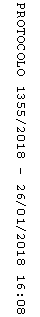 